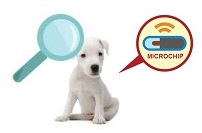 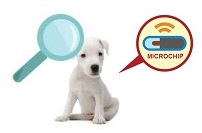 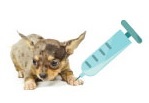 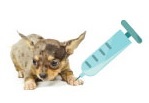 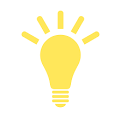 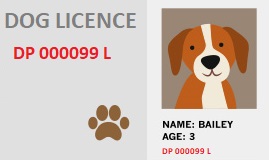 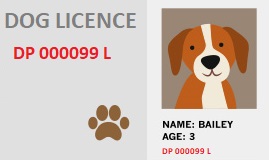 Check if the breed of your pet is allowed in Singapore= Back To Top =Check if your pet is allowed in the intended residence in Singapore= Back To Top =E-services: Cost, Processing Service Standard and Validity= Back To Top =Breeds of Dogs not allowed in SingaporeBreeds of Cats not allowed in SingaporePit Bull, includingAmerican Pit Bull Terrier (which is also known as the American Pit Bull and Pit Bull Terrier)American Staffordshire TerrierStaffordshire Bull TerrierAmerican BulldogCrosses between them and other breedsAkitaNeapolitan MastiffTosaDogo ArgentinoFila BrasileiroBoerboePerro De Presa CanarioCrosses of the above1st to 4th generation Bengal or Savannah cat crossesIf you intend to import either a Bengal or Savannah cross breed cat, you need to show documentary proof that your:Bengal cat cross is at least a 5th generation cross from the ancestral stock of Prionailurus bengalensis Savannah cat cross is at least a 5th generation cross from the ancestral stock of Leptailurus serval
Type of Dog/CatHousing Development Board (HDB) residential flat (No. of dog/cat allowed per residential unit)Non-HDB residential premises(No. of dog/cat allowed per residential unit)Non-Specified dog1Up to 3Specified dog 01   (Out of 3 dogs, a maximum of 1 Specified dog is allowed)Cat0Check with your residential management for specific rules for keeping cats Category 1-year licence* 2-year licence*  3-year licence*One-time licence@ Dogs below five months of age $15 per dog N.A.N.A.  N.A. First three dogs.Sterilised:
S$15 per dogNon-sterilised:
S$90 per dogSterilised:
S$25 per dogNon-sterilised:
S$165 per dogS$230 per non-sterilised dog $35 per sterilised dog Fourth and subsequent dog.S$180 per dog
or
A reduced licence fee of S$15 for the fourth dog**.$325 per dog
or
A reduced licence fee of S$25 for the fourth dog**.$460 per non-sterilised dog $460 per sterilised dog ORA reduced licence fee of $35 for the fourth dogLicence to Import/Export/Transship Animals, Birds, Eggs and Biologics (Personal)
Also known as personal pet import licenceS$50 (normal service)Issued within 2 working days of submission of ALL required documents30 days from date of issuanceLicence to Import/Export/Transship Animals, Birds, Eggs and Biologics (Personal)
Also known as personal pet import licenceS$100 (express service)Issued within 1 working day of submission of ALL required documents30 days from date of issuancePet inspection upon arrivalFree
(S$80 will be charged if inspection is not booked)Monday, Wednesday, Friday 0800H-2230H 
Tuesday, Thursday 0900H – 2100H 
Saturday 1000H - 2230H 
Sunday and Public Holiday ClosedPet transfer hours (from CAPQ to AQC):
Mondays – Saturdays:
10.30 am – 11 am -